Publicado en Barcelona, España el 24/09/2020 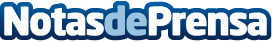 Repara tu Deuda cancela 53.666 € en Sant Boi de Llobregat (Barcelona) con la Ley de la Segunda oportunidad El despacho de abogados líder en España cuenta con el 100% de éxito en casos tramitadosDatos de contacto:Emma Moron900831652Nota de prensa publicada en: https://www.notasdeprensa.es/repara-tu-deuda-cancela-53666-en-sant-boi-de-llobregat-barcelona-con-la-ley-de-la-segunda-oportunidad Categorias: Derecho Finanzas Cataluña http://www.notasdeprensa.es